دانشگاه علوم کشاورزی و منابع طبیعی خوزستان                           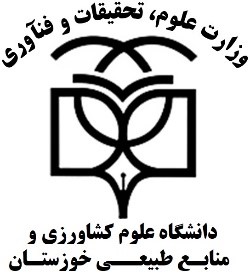 گروه مهندسی طبیعت                            دکتر امین ذرتی پور           مرتبه علمی: دانشیار              تخصص: آبخیزداری، فرسایش و رسوب و حفاظت برنامه هفتگی نیمسال دوم 02-0110 –810-1213-15شنبهکارتوگرافی (ن)ژئومورفولوژی (2) هوا و اقلیم شناسییکشنبهکاربرد عکس هوایی و GISجلسات دانشگاههیدروژئوموفولوژیدوشنبهطرح های پژوهشیکارتوگرافی (ع)جلسات گروهسهشنبهژئومورفولوژی (2) کارتوگرافی (ع)کارتوگرافی (ع)چهارشنبهحفاظت آب و خاک (ع)حفاظت آب و خاک (ن)پایان نامه دانشجویی